  Тверская областная общественная организация по оказанию психологической помощи населению «Твой шанс»Юридический адрес г.Тверь, ул. Хрустальная, д.40, кв. 124ОГРН № 1116900000030 , ИНН/КПП 6952001344/695201001 , БИК  044525117,  Р/СЧЕТ № 40703810400280100043 ,  ОКАТО 28401365000ПРЕЗЕНТАЦИЯ ПРОЕКТА « СТОП НАСИЛИЮ»      Проект «СТОП НАСИЛИЮ» направлен на непосредственное обнаружение, пресечение домашнего террора, и реабилитацию пострадавших женщин и детей от насилия.     Насилие в семье - это вид отношений между близкими людьми, когда один притесняет другого или причиняет ему какой-либо ущерб. Насилие – это одна из актуальных проблем, особенно в отношении женщин. И чаще всего женщины подвергаются домашнему насилию, т.е. насилию в семье.     Анализ научной литературы позволил выявить основные виды насилия в отношении женщин, имеющих различный возрастной, семейный, образовательный и трудовой статус. Наиболее распространенный вид насилия в отношении женщин - эмоционально-психологический. Далее по частоте вида насилия следует: сексуальное, физическое и экономическое насилие. Проявление какого-либо одного вида насилия в отношении женщины достоверно часто сопровождается проявлением другого (других) вида насилия. Любое насилие, как правило, актуализирует весь спектр переживаний (страх, одиночество, вина), вне зависимости от того, кто является обидчиком.       После любого перенесенного вида насилия, женщина  испытывает  страх, раздражение, чувство незащищенности, обиду  за оскорбление, критику, в основном при посторонних людях, ненависть, злость, как на себя, так и на обидчика из-за того, что не смогла «постоять» за себя, а некоторые даже при этом испытывают и чувство вины, так как считают, что они этого заслужили. Все это вызывает у них состояние фрустрации, стресс, депрессию, замкнутость, чувство опустошенности.       Как правило, жертвы насилия начинают искать помощь, когда чаша терпения переполнена. К этому времени  они полностью разрушены, как личность. Страдают заниженной самооценкой и суицидальными наклонностями, находятся в глубокой депрессии.  Но чаще всего, женщины, страдающие или пережившие насилие, замыкаются в себе. Причем нередко такой муж не позволяет супруге никому рассказывать о ее страданиях и унижениях: во-первых, потому, что с его точки зрения такое отношение к жене совершенно справедливо, а во-вторых, бессознательно он опасается, что на его силу может найтись другая сила – того, кто вдруг пожелает эту женщину защитить. Поэтому таких жен «бить бьют и плакать не дают».     Таким образом, проблема насилия в семье это социальная проблема и опасна тем, что наносится неисправимый вред психологическому развитию, физическому здоровью и самооценке личности.   Причем, женщин переживающих домашнее насилие, вдвое больше, чем терпящих насилие  со стороны системы (работа, общество).        В России никогда не было нормально функционирующей системы помощи подвергающимся насилию женщинам.  Большинство людей, не сталкивавшихся лично с домашним насилием, не представляют масштабов этой проблемы. Заявления женщин об изнасилованиях или избиениях в доме собственным мужем чаще всего просто не принимают.     По статистике  30-40% всех тяжких преступлений совершается в семье.Приведу статистику по Тверской области.  Информация УМВД Росcии по Тверской области о преступлениях, совершенных в сфере семейно-бытовых отношений за период 2014-2018 годы в среднем такова: 150 тяжких преступлений и 785 преступлений небольшой и средней тяжести за год. За семь месяцев 2019 года в Тверской области совершено 75 тяжких и 425 преступлений превентивной направленности в семьях, где есть насилие. Из них 80% преступлений совершено мужчинами, и в  80% случаев насильственные действия совершались в состоянии алкогольного опьянения. Печальный факт, о котором стоит серьезно задуматься!     Статистика преступлений, совершенных родителями по отношению к несовершеннолетним детям составляет в среднем 55 преступлений в год. Причиной является  асоциальное поведение одного или двух родителей. Зафиксированы также преступления против половой свободы и неприкосновенности детей, которые раскрываются, как правило лишь тогда, когда дети решаются на крайние меры: пытаются покончить с собой или убегают из дома. Средняя статистика – 12 преступлений в год. Только 30% жертв насилия обращаются в полицию, и только 3% судебных дел доходит до финала.   О  реальном количестве жертв можно только догадываться. Проблема традиционно замалчивается обществом, властями и СМИ.   А ведь  за каждой цифрой стоит человеческая жизнь!      Высокий порог терпимости к насилию в семейно-бытовых отношениях способствует его росту. Многие считают, что раз сегодня это происходит не в моей семье, то это меня не касается. Однако, это не так! Мы знаем, что жестокость и насилие страшны сами по себе, но ещё более страшным является человеческое равнодушие, так как только с молчаливого согласия окружающих совершаются в семье унижения, избиения, убийства.      Актуальность открытия Кризисного центра в Твери  еще и в том, что ближайшие центры для жертв семейного насилия находятся в Москве и Санкт-Петербурге. Это проект для тех женщин, у которых нет возможности уйти от  своего тирана хотя бы на время, чтобы восстановить себя после полученных травм. Ко мне чаще всего обращаются за помощью женщины репродуктивного  возраста, тридцати – сорока лет, имеющие несовершеннолетних детей. Большинство женщин находятся в финансовой зависимости от своих мужей, поэтому вынуждены терпеть унижения и даже побои длительное время. Страх за себя и за будущее своих детей парализует и не дает принимать правильные решения. Часто женщины, которых годами унижают, оскорбляют и бьют мужья, не находят в себе сил, чтобы подать заявление, уйти от обидчика.Считаю, пришло время «вскрыть»  проблему семейного насилия и начать ее решать! Надо помочь женщине перестать быть жертвой, а быть просто Женщиной! Женщиной – само достаточной, целостной, дающей всем  любовь, заботу, красоту, гармонию, радость, мир.     Цель деятельности Центра: Улучшение качества жизни и обеспечение реабилитации женщин и детей, ставших жертвами насилия.    Целевая группа: женщины и дети – жертвы домашнего насилия со стороны близких людей.    Задачи проекта:Предоставить временный приют женщинам, перенесшим насилие в любой форме.Оказать психологическую, юридическую, педагогическую, социальную помощь, в том числе, по телефону доверия и с использованием мобильных бригад, женщинам и детям, перенесшим психофизическое и сексуальное насилие.Реабилитация  женщин, подвергшихся насилию,  которая предполагает восстановление женщины, как личности, жены, матери.Реабилитация детей, ставших свидетелями семейного насилия, или подвергшихся насилию в семье.Профилактика  жестокого обращения в семьях, поддержка позитивного родительства, где было совершено насилие.     Проект «Стоп насилию» -  благотворительный проект. Кризисный центр будет принимать женщин с детьми из Твери и Тверской области, не требуя наличия прописки и каких-то особых документов, кроме судебно-медицинского освидетельствования у мед. суд. эксперта и диагностики личности у психолога.  В Центре будут работать профессиональные психологи, юристы, социальные педагоги.  Будет открыта горячая линия и сформирована выездная мобильная бригада для оказания экстренной помощи жертвам насилия на местах по области. Максимальный срок пребывания в кризисном центре один год.      Действия сотрудников Центра будут сфокусированы на том, чтобы:* оказать экстренную психологическую помощь женщинам и детям, подвергшимся насилию в семье.* снизить психологический дискомфорт, уровень агрессивных и суицидальных тенденций.* восстановить жертву насилия, как личность. * восстановить  целостность женщины, как женщины, жены, мамы.* восстановить родственные отношения и снизить количество разводов.* уменьшить случаи лишения родительских прав.* снизить  жестокое обращение и насилие в семьях.      Наши ожидания – будет улучшена  жизнь порядка ста пятидесяти женщинам и детям. Это минимальная цифра ожидания.     Самое главное – жертвы насилия получат возможность изменить свое мышление, чтобы трезво оценить ситуацию и найти решение для дальнейшей жизни. Зачастую для жертвы это самая сложная и самая важная задача. Только возвратив веру в себя, женщина сможет разорвать круг насилия и начать новую жизнь  без своего мучителя.     Для предотвращения самого факта семейного насилия надо изменить менталитет человека, создать условия, при которых любое попирание прав, в том числе и семьи, недопустимо и осуждается обществом. И здесь основную роль должны сыграть средства массовой информации. Нужны программы, направленные на повышение правовой грамотности, обучающие общению в семье, психологии поведения, уходу от конфликта. Нужны публикации не просто осуждающие факты семейного насилия, а предлагающие иные, ненасильственные пути разрешения возникающих конфликтов. Нужны новаторские подходы к вопросам предупреждения и сдерживания насилия в семье. Проблему удастся решить только совместными усилиями и только если будет принят соответствующий закон.Наш логотип и наш девиз: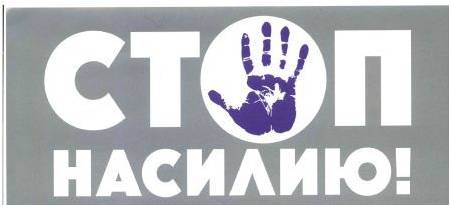 P. S.   Автор проекта «СТОП НАСИЛИЮ»  -  Вишнякова Любовь Михайловна, учредитель и директор АНО по оказанию психологической помощи населению «Твой шанс», дипломированный практикующий психолог-консультант. Опыт работы с 2010 года. Работаю в направлениях: личностно-центрированная терапия, системная семейная терапия, арт - терапия, эмоционально-образная терапия, христианская психология. Имею личный опыт детской психологической травмы. Была свидетелем психофизического насилия отца к матери.  Являлась жертвой психологического насилия со стороны мужа долгие годы. Поэтому очень хорошо понимаю женщин, переживающих насилие в семье, сопереживаю им и могу им помочь.       Проект «СТОП НАСИЛИЮ» нуждается в помещении порядка 150-200 кв.м. и ищет благотворителей и доноров для финансирования проекта в его реализации. Команда квалифицированных сотрудников сформирована.  Проект будет принимать участие в I конкурсе Президентских Грантов в январе 2020 года. Написано обращение Председателю Тверской городской Думы и депутату округа, в котором зарегистрирована организация, с просьбой оказать содействие и финансовую помощь проекту «СТОП НАСИЛИЮ». Контакты:+7 (920) 681-16-06+79201561320https://твойшанс-тверь.рф/ https://vk.com/tvoi_shans_tver https://www.facebook.com/ТООО-по-оказанию-психологической-помощи-населению-Твой-шанс-678329315530260/